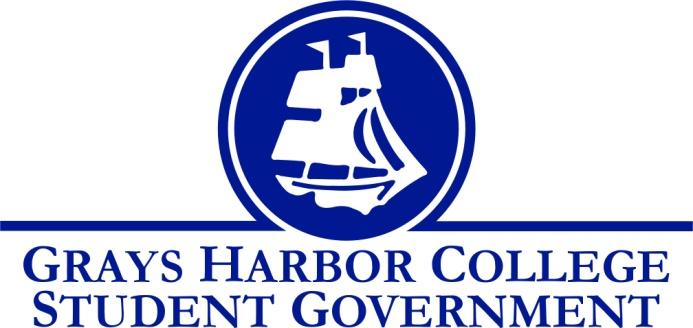 Council Meeting Minutes
February 2nd, 2018 @ 9:00 A.M. Call To Order: 9:02Roll Call Liz Allton	William HardyTaylor Miller - absent	Christopher Burk 	Andy Gonzales	Guadalupe Leon	Diana Silva-Diaz - absent	Montanna Schreder 	Aaron TuttleApproval of Agenda Will motions to approve the agenda, Lupe seconds 5-0-0Approval of Minutes Christopher motions to approve the minutes, Will seconds 5-0-0Statements from the Gallery  New Business 10 minutesFunding RequestsPhi Theta KappaTotal requesting: $11,793.35Every two years at the PTK Catalyst Conference a new topic is released. This topic corresponds to the Honors in Action project a chapter must complete to achieve or maintain five-star status. Two GHC students will already be attending the conference as regional officers and paid for by the region. This year our chapter hosted the Fall conference, as a fundraiser. Most projects are happening and are due in the fall, leaving little time for fundraising. The chapter will also be hosting the spring regional conference. Advisor Deanna talked about the educational sessions they have at these conferences, that they are very informative and she feels like they help her become a better advisor. PTK has in previous years went out to serve the homeless population, but now they focus on more internal projects. Questions about the amount of the request were raised, as well as the status of the members hoping to go. Are the students all graduating? Two are coming back, potentially three. Will motioned to approve up to $6,500 for two students and one advisor to attend the PKT Catalyst ConferenceChris seconded 5-0-0Andrew Glass (Chief Executive of Information Technology)Total requesting: $2,898Andrew Glass requested funds to bring in a part time developer to work on a student portal and book exchange. Will motioned to approve Andrew’s request of $2,898Lupe seconded5-0-0Keith Penner (Chief Executive of Campus Operations)Accessibility concerns and questionsCurrently the campus meets ADA standards and international building codes. This summer the 200 & 300 buildings will be torn down and the parking lot will be renovated to be more accommodating (more ADA parking.) There will also be more sight lighting added and better drainage in the lot. Eventually the HUB will be torn down and more parking will be added. Keith spoke of a shuttle in Fall 18 to alleviate some of the parking issues that will be created over summer. Liz will send Keith the Rec & Wellness survey. We have some funds to use for capital projects. The project ideas included more student (non athlete) space and raising the roof. Keith will report back next meeting.Unfinished Business 30 minutesDr. Emily Lardner (Vice President of Instruction)List of Humanities courses for Dr. LardnerGSA has updated their bylaws and Student Government now can agree to adopt or make suggestions to the documentLiz will send GSA President Rainbow Rose a memo to add quorum for meetings, not just elections.Executive ReportsPresident (Liz Allton) 15 minutesAthletic Over ExpenditureMemorandum of UnderstandingOutlines payment plan and where the money will go.Ooh la la (Choker Nation app)Taylor and I will report back to you all with our findingsWill motioned for Aaron not to submit a funding request to renew the ChokerNation appAndy seconded5-0-0I will email Dr. Lardner to ask her for a list of questions that we can ask Raymond students on our visitVice-PresidentI am recommending that we charge $1.25 per square foot of paper used in the plotter printer.Aaron would like the math for the standard poster sizes. Executive Officer of Budget & Finance (Taylor Miller)  No reportExecutive Officer of Community Relations (Christopher Burk)  I have changed the schedule a bit and removed game night.Penny Wars is my main focus.I need 4 people, one from each group: faculty, staff, student, exempt.Positive and negative point system:Pennies are positive and keep people from getting a pie in the face.Anything other than pennies are negative points and bring the people closer to a pie in the face. Whoever has the least amount of points (negative) gets a pie in the face.I would like to talk about getting money for 8 big collecting jars at the meeting.I am inviting any and all of Student Life workers to the Grays Harbor College Student Life Relay team.I plan to table to talk about Relay sometime the next week and a few times during Penny Wars from February 9-26th. I will set up a doodle and ask you all to help if you can.Relay Schedule“Fire Relay” Chili Cook Off: Thur. January 18.Penny Wars: Feb. 9-26Donut Stress Krispy Kreme: Feb. 28-March 7Basket Silent Auction: May 7-11Car Wash: Thur. May 24Cornhole Tournament: Thur. May 31Trunk Sale: I am going to email Keith Penner.Keith saw no immediate reason why a trunk sale wouldn’t be possible. Keith will double check that we won’t be violating any rules.Executive Officer of Government Relations (Andy Gonzales) 5 minutesWACTCSA General Assembly MeetingLegislative Bill Tracker HandoutBills gaining momentum2SHB 1293concerning witnessing a student's college bound pledge when efforts to obtain a parent's or guardian's signature2SHB 1298prohibiting employers from asking about arrests or convictions before an applicant is determined otherwise qualified for a positionSB 5070 (Higher Education for Undocumented Students)an act relating to aligning eligibility for the college bound scholarship program with the state need grant programTextbook and Open Educational Resource Affordability and Accessibility SurveyOver 10,000 responses in the study period from Sept. 27- Dec.22 2017The creator of the survey, Dr. Boyoung Chae talks of the possibly of a national surveyKey Findings The threshold amount of what students accept as a low-cost textbook is $50 or less80% of students claimed they withdrew from course(s) due to high cost materials44% of students have sometime/often taken courses without the required materials71% of students stated their financial aid money hasn’t arrived on time to purchases course materialsIn the section of students giving their open responses, most have state they would like to have... Promotion of open/free materials and policies for affordability Favorable rates for buybacks, rent. and materials that can’t be resoldAvoid costly homework courseIndicate required vs. optional materialsSenatorsGuadalupe LeonNo reportDiana Silva DiazNo reportMontana SchrederNo reportAdvisor Report (Aaron Tuttle) 15 minutesBiographiesPlease submit your biography if you haven’t alreadyAnnouncementsExecutive SessionAdjournmentAndy motions to adjourn at 10:18Will seconds 4-1-0